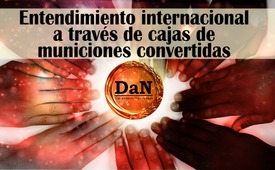 ¡Entendimiento internacional a través de cajas de munición convertidas!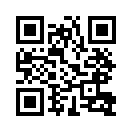 Un solo hombre puede prevenir una guerra mundial. Esto hace aún más evidente que algunos países que, con ocasión de un buen proyecto, pueden transformar cajas de municiones en cajas de anidamiento, y se reúnen a pesar de los conflictos de guerra y trabajan juntos como un hombre, demuestran que es posible vivir juntos sin guerras y en paz.Señorías, Kla. tv se centra en desarrollos equivocados en política, negocios, ciencia y, sobre todo, en los principales medios de comunicación. Pero es igualmente importante informar sobre acontecimientos alentadores y gratificantes en el mundo. Un gran éxito ha sido posible a menudo gracias al hecho de que un individuo ha hecho su tarea tomar las cosas en sus propias manos. Al hacerlo, es consciente de que todo depende sólo de él: "Si yo no lo hago, entonces nadie lo hace". Esto también parece haber sido dicho por Mike Jackson, general británico de tres estrellas al final de la guerra de Kosovo. Cuando el Comandante en Jefe del Mando de la OTAN en Europa, Wesley Clark, le ordenó expulsar a los rusos de la base aérea yugoslava de Slatina, Jackson respondió: "Señor, no voy a comenzar la tercera Guerra Mundial para usted." Le dijo a sus superiores en Londres que preferiría renunciar a cumplir la orden. Este incidente ilustra cómo un solo hombre puede prevenir una inminente guerra mundial. Y ya no está solo. Tenemos otro ejemplo para usted: El profesor israelí de zoología y ornitólogo Dr. Yossi Leshem demuestra que la comprensión entre naciones también es posible en las zonas de conflicto. Leshem, que ha estado trabajando para la Fuerza Aérea de Israel durante décadas, ha convertido 3.000 cajas de munición en cajas de anidación para los búhos. Si esto no es un anticipo de los versículos bíblicos de los profetas Isaías y Micha, donde se dice que las espadas se forjan en arados?! Desde un punto de vista amistoso, israelíes, palestinos y jordanos están participando en el proyecto y sentando las bases para una coexistencia transfronteriza pacífica. El éxito también se puede ver y sentir en otros niveles. Como cada par de búhos mata a varios miles de ratones al año, el rendimiento en la agricultura es mayor y se usa menos veneno para ratones. Este proyecto respetuoso con el medio ambiente y de construcción de la paz merece un gran elogio! ¡Bravo!
También en el encuentro internacional de amigos en 2016, personas de diferentes naciones se reunieron bajo el lema "Amor sin fronteras - Amistad internacional 2016". Más de 3.000 personas de más de 40 naciones enviaron una señal contra la división y la guerra. Película filmada, como por ejemplo una víctima de la guerra palestina dice a Israel:"He dejado de lado mis amargas experiencias y he perdonado a los enemigos", o registros, como rusos, ucranianos y estadounidenses bailando juntos, se están extendiendo como un fuego salvaje en Internet y transmiten la esperanza de un futuro sin terror, guerra ni sufrimiento.... Compruébelo usted mismo.de lis.Fuentes:Revista „Tierwelt“ No. 3 de 19.1.2017, Página 10+11
La Sagrada Escritura: Isaías 2:4 y Miqueas 4:3Esto también podría interesarle:---Kla.TV – Las otras noticias ... libre – independiente – no censurada ...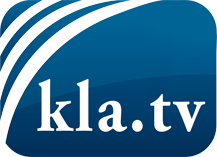 lo que los medios de comunicación no deberían omitir ...poco escuchado – del pueblo para el pueblo ...cada viernes emisiones a las 19:45 horas en www.kla.tv/es¡Vale la pena seguir adelante!Para obtener una suscripción gratuita con noticias mensuales
por correo electrónico, suscríbase a: www.kla.tv/abo-esAviso de seguridad:Lamentablemente, las voces discrepantes siguen siendo censuradas y reprimidas. Mientras no informemos según los intereses e ideologías de la prensa del sistema, debemos esperar siempre que se busquen pretextos para bloquear o perjudicar a Kla.TV.Por lo tanto, ¡conéctese hoy con independencia de Internet!
Haga clic aquí: www.kla.tv/vernetzung&lang=esLicencia:    Licencia Creative Commons con atribución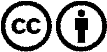 ¡Se desea la distribución y reprocesamiento con atribución! Sin embargo, el material no puede presentarse fuera de contexto.
Con las instituciones financiadas con dinero público está prohibido el uso sin consulta.Las infracciones pueden ser perseguidas.